Муниципальное бюджетное образовательное учреждение"Табатская средняя общеобразовательная школа"КЛАССНЫЙ ЧАС:"ПОЖАРНАЯ БЕЗОПАСНОСТЬ".Автор: Баумгертнер Е.М.,классный руководитель 4 класса.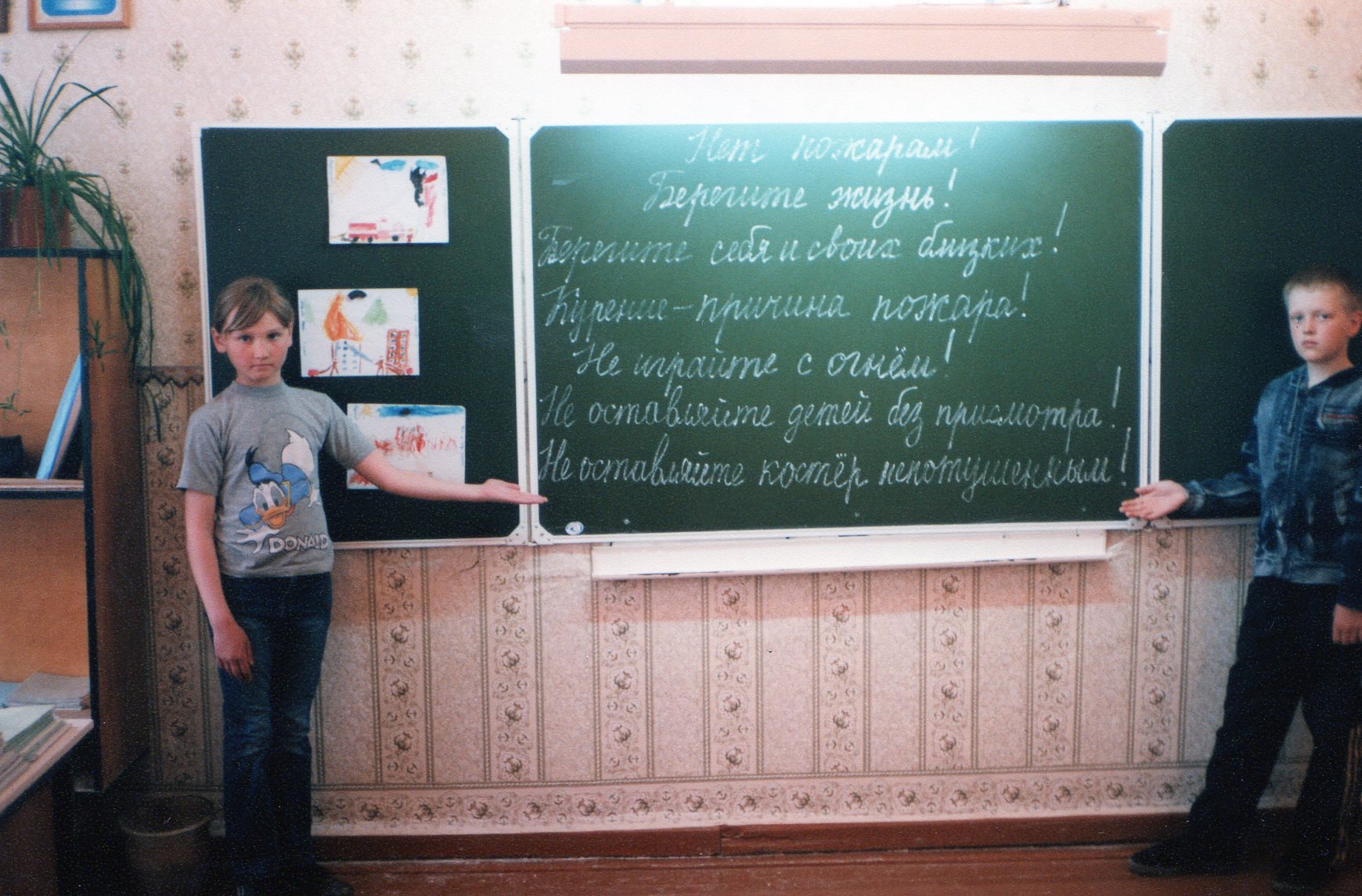 Табат – 2014.Цель: подготовка учащихся к объектовой тренировке по эвакуации при пожаре.Задачи:повторить с детьми правила пожарной безопасности;сформировать четкие представления о поражающих факторах пожара: дыме, высокой температуре;выработать алгоритм действий при пожаре в школе как у класса в целом, так и у каждого учащегося;развивать чувство коллективизма, взаимовыручки;воспитать уважение к труду пожарных.Оборудование: огнетушитель, противогаз.Место проведения: учебный кабинет класса начальной школы (на втором  этаже).Ход занятия.Сообщение темы и цели.- Дети, а от чего может случиться пожар?(Дети перечисляют причины пожаров.)-  Вы молодцы, что знаете, от чего возникают пожары. Видите, как часто их причиной становится детская шалость! И раз вы знаете эту опасность, то никогда ее не допустите. Правда?- Значит, вы школу не подожжете! Повторение правил пожарной безопасности.- Но не все дети учатся в нашей школе и не все знают правила пожарной безопасности. А некоторые дети уже выросли и стали пожарно-неграмотными взрослыми. Поэтому опасность пожара сохраняется всегда.(Рассказы детей.)- А теперь представим страшную картину: в школе случился пожар — кто-то бросил спичку в корзину для бумаг в коридоре. Как мы узнаем о возгорании? (Увидим огонь, почувствуем дым.)-  А что страшнее — огонь или дым?(Огонь обжигает. Дым ест глаза. В дыму можно задохнуться. В дыму ничего не видно.)- Совершенно верно. И все это может послужить причиной гибели людей. Дым действительно страшнее огня. Огонь обжигает, когда к нему прикасаешься или приближаешься. Но мы же договорились, что горит в коридоре, а мы в классе. Огонь можно сравнить с живым существом.- Что нужно всем живым существам?(Пища и воздух.)- Что служит пищей для огня?(Бумага, дерево, масляные краски, химические вещества.)- Ребята, а если убрать воздух из кабинета, сможете вы здесь находиться?- Но можно прекратить доступ воздуха к огню. Что у меня в руках?(Показываю детям огнетушитель.)- Он служит для тушения небольших очагов возгорания. - Есть порошковые и углекислотные огнетушители. Порошковые закрывают огонь слоем порошка, а углекислотные — холодом.-А когда огня много, чем его чаще всего тушат?(Водой.)- «Бежит курица с ведром заливать кошкин дом». Но школа — не кошкин дом, ее ведром не зальешь. Этой работой занимаются смелые люди – пожарные, а помогают им в этом специальные пожарные машины.- Тушение пожаров не входит в ваши обязанности. Вы маленькие дети, и ваша главная обязанность на пожаре — эвакуироваться как можно скорее и при этом не потеряться самим и не потерять товарищей.- Как ещё, кроме видимых причин и запаха дыма, вы узнаёте о том, что надо срочно покинуть школу?(Звучит два, три коротких звонка или из специальной колонки слышна сирена и передаётся голосовое сообщение о том, что нужно срочно покинуть школу.)- За эти 4 года, что вы учитесь в школе, мы с вами, вместе со всеми, совершали тренировочную эвакуацию десятки раз. - Давайте повторим план эвакуации из нашего кабинета.( 1. Если это холодное время года, берём с собой верхнюю одежду.  2. Покидаем школу через запасный выход. Если он закрыт, спускаемся по центральной лестнице.  3. Двигаемся за территорию школы, собираемся классом за оградой у восточного входа.)- Но быстро — пожар не ждет. И без паники — ведь если вы все побежите, то вы так на лестнице и упадете друг на друга. Вас найдут, конечно. Когда будут обломки проливать и разбирать.- Итак, каждый сам спокойно, без толкания и крика, выходит и не теряет товарища по парте. Иногда дети так пугаются пожара, что прячутся под парты, в шкаф, в мусорную корзину.- В классе вам будет помогать учитель. Ваша задача — во всем его слушаться при эвакуации, и тогда никто не пострадает.- Последней, как капитан тонущего корабля, класс, с классным журналом в руках, покидает учительница. Зачем мне журнал?(Журнал нужен, чтобы там, на улице, проверить, все ли вышли.)- Поэтому ваша вторая боевая задача — не разбегаться, не смотреть на пожарные машины, а встать у назначенного места и ждать, пока соберутся все товарищи и учительница.- А то кто то убежит, например, не к восточному входу, а спрячется за куст, учитель детей пересчитал — кого – то нет. И пожарные пойдут искать его, а огонь-то уже разгорелся, упадет на пожарного горящая балка — случится беда. А кто - то за кустом чупа-чупс ест и не знает, что из-за него человек погиб.- Итак, затем все строятся. Учитель проводит перекличку.- Вы молодцы,  очень организованные дети, дружно собираетесь за территорией школы- Мы уже говорили, что особенно страшен дым. Пожарные при сильном задымлении пользуются изолирующими противогазами. Обычный противогаз от дыма не спасает.( Продемонстрировать противогаз.)- У вас противогазов нет, поэтому надо воспользоваться подручными средствами — воротником, носовым платком, кусками штор. Еще лучше, если удастся их намочить. -У нас в классе есть запас воды?(Цветы поливать.)- Подойдет. Вот вам причина пополнять ее регулярно и содержать флаконы в чистоте.- Вы говорили, чем еще опасен дым. Ну-ка, напомните.( Ест глаза, в нем ничего не видно.)- Правильно.(Выбрать 4 ребенка. Четверых детей поставить рядком у доски.)- Итак, вы в дыму. Что с глазами?(Их ест дым, они будут слезиться и закрываться. Они ничего не видят, потому что глаза зажмуриваются.)- А мы говорили, что при эвакуации важно что?(Не потеряться самому и не потерять товарищей.)-  Как найти товарища с закрытыми глазами?(На ощупь.)(Ребятам у доски.)- Схватитесь друг за друга крепко-крепко. Лучше, если вы положите руки на плечо идущего впереди. И дружной вереницей вперед.Дети, удерживая друг друга за плечи, талии, за одежду, идут цепочкой по проходу за водящим.- Откройте глаза, сядьте на места.- Пожарные тоже, чтобы не потерять друг друга в дыму, сцепляются друг с другом с помощью стальных тросиков. Они закрепляются за кольцо на спасательном пожарном поясе. И еще таких, как вы, 2-3 на руки. Представляете, каким сильным должен быть пожарный! Так что не надо физкультуру прогуливать!- Спасаемся дальше.- Идите ко мне еще 4 добровольца.- Дыма может быть очень много. Но у него есть особенность. Костер видели? - Трубу видели? - Куда дым поднимается?(Вверх.)- Значит, где дыма больше?(Вверху.)- А мы — вниз. - Итак, мы в дыму. Что делаем?( Сцепляемся и держимся друг за друга.)- А теперь пригнулись под дым.(Присесть на корточки с детьми у доски.)- И выходим гусиным шагом.- Достаточно. Вы молодцы. Садитесь на места.- Нам удалось выйти из горящей школы. А там нас встретят заботливые руки пожарных. Как они узнают, что у нас беда?( Их вызовут по телефону.)- По какому номеру?( 01)- Давайте хором еще раз. Пусть помнит каждый гражданин пожарный номер…(о1)Изготовление агитационных листовок.- А сейчас я предлагаю вам изготовить агитационные листовки о противопожарной безопасности. Лучшие рисунки с призывами мы разместим на территории нашего села: на досках объявлений почты, магазинов, Сельского совета, школы.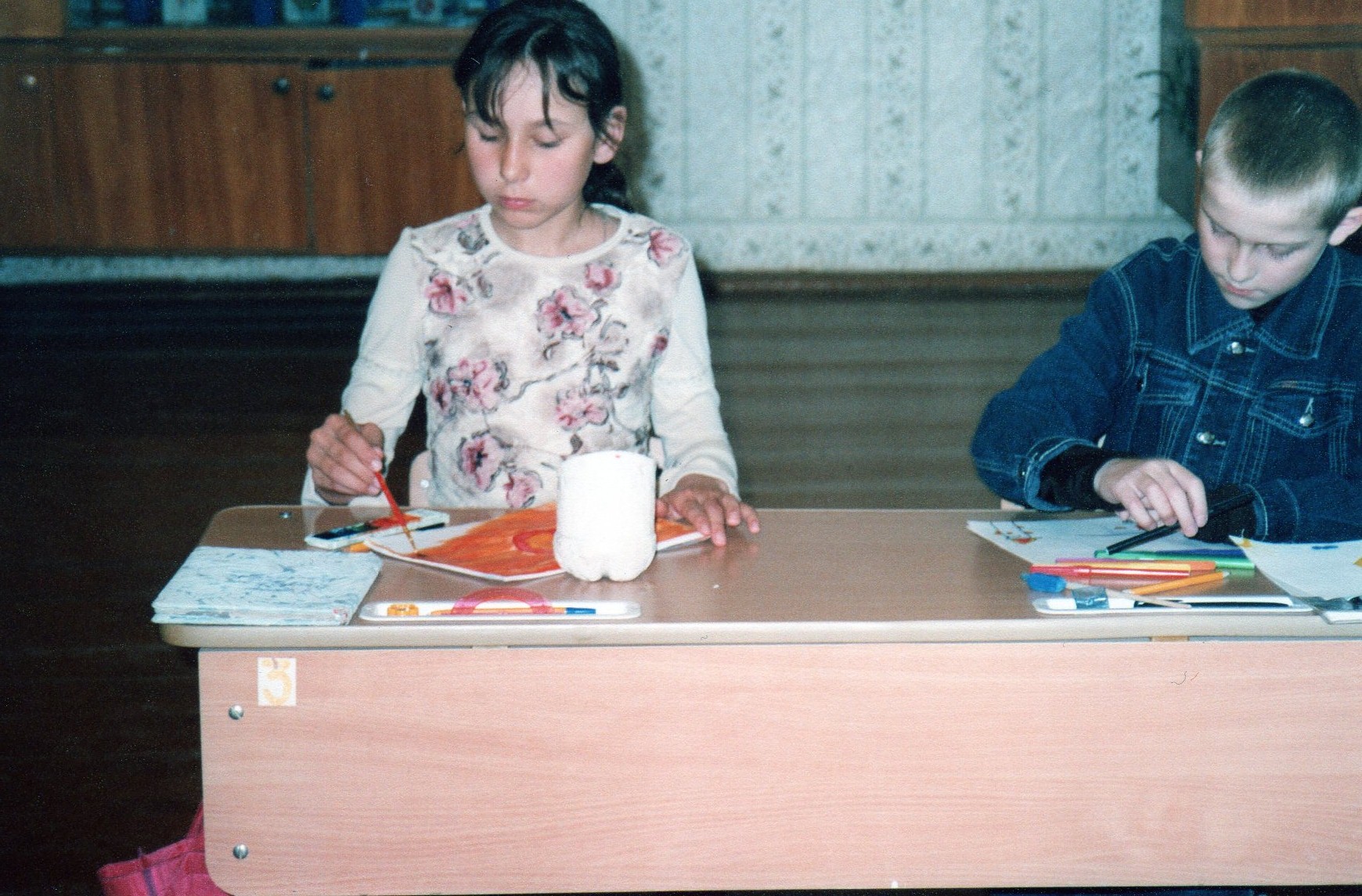 Подведение итогов.- Ребята, я предлагаю составить план дальнейшей работы по противопожарной безопасности.1.Распространение агитационных листовок по селу.2.Посещение пожарной части в нашем селе.3.Отправка статьи о пожарных в газету "Хакасия".Листовки распространены на территории села: в школе, на досках объявлений магазинов, почты, сельского совета.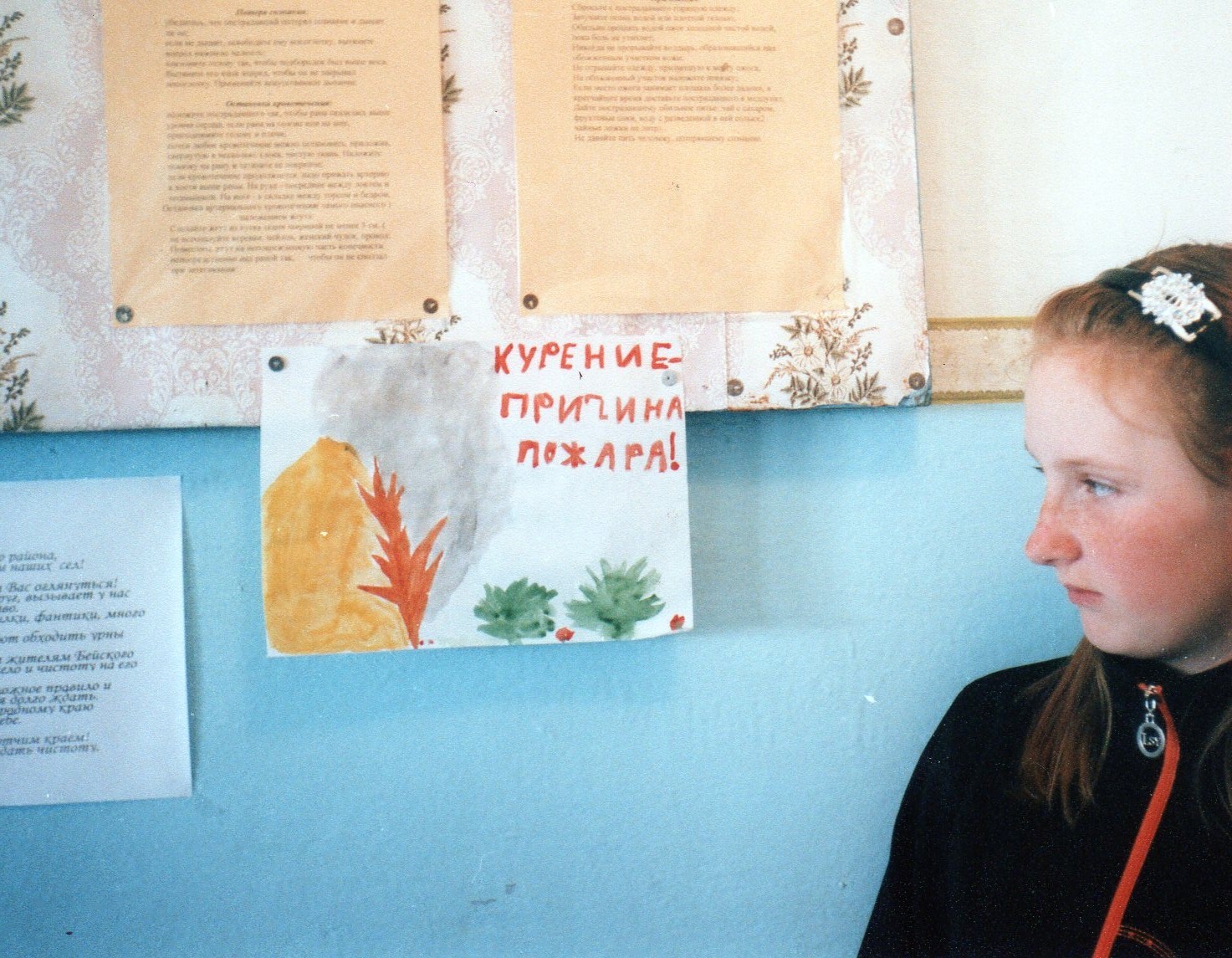 